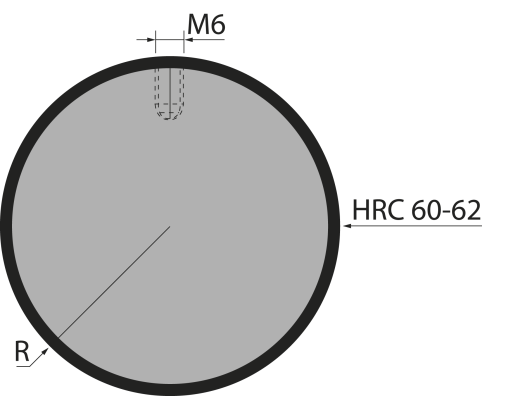 Вставка радиусная C12.5Вставка радиусная C12.5Вставка радиусная C12.5Вставка радиусная C12.5Вставка радиусная C12.5Вставка радиусная C12.5артикулРадиус, ммдлина, ммвес, кгмакс. усилиеTOP.C12.512,505252,00100 т/метрзаказать